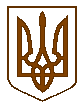 				БУЧАНСЬКА     МІСЬКА   РАДАКИЇВСЬКОЇ ОБЛАСТІВІСІМНАДЦЯТА  СЕСІЯ    СЬОМОГО    СКЛИКАННЯР  І   Ш   Е   Н   Н   Я«6» жовтня 2016 р. 						          № 791 - 18 -VІІ           З метою належного забезпечення житлових умов учасників АТО та членів їх сімей, а також учасників бойових дій на території інших країн та членів їх сімей, створення їм сприятливого суспільного середовища, відповідно до Законів України «Про місцеве самоврядування в Україні», «Про статус ветеранів війни, гарантії їх соціального захисту», керуючись статтею 25 Закону України «Про місцеве самоврядування в Україні», міська рада             ВИРІШИЛА:1. Прийняти за основу Порядок забезпечення житлом учасників антитерористичної операції та   учасників бойових дій на території інших країн на 2016-2021 рік (додається).2. Виконавчому комітету Бучанської міської ради опублікувати дане рішення на офіційному сайті Бучанської міської ради та в газеті «Бучанські новини» для надання зауважень та пропозицій в Порядок зазначений в п. 1 даного рішення протягом одного місяця.           3. Контроль за виконанням даного рішення покласти на комісію з питань соціально-економічного розвитку, підприємництва, житлово-комунального господарства, бюджету, фінансів та інвестування.              Секретар ради                                                          В.П. ОлексюкДодаток до рішення Бучанської міської ради «Про затвердження Порядку забезпечення житлом учасників антитерористичної операції та   учасників бойових дій натериторії інших країн на 2016-2021роки»від 06 жовтня 2016 № _________Порядок забезпечення житлом учасників антитерористичної операції та   учасників бойових дій на території інших країнна 2016-2021 рік1. Загальні положенняПорядок забезпечення учасників антитерористичної операції (далі – АТО) та членів їх сімей, а також учасників бойових дій на території інших країн та членів їх сімей житлом на 2016-2021 роки (далі – Порядок) спрямований на поступове, соціально ефективне та виважене розв’язання проблеми забезпечення житлом учасників АТО та членів їх сімей, а також учасників бойових дій на території інших країн шляхом надання цільової адресної допомоги на будівництво житла. Порядком встановлено додаткові гарантії щодо соціального захисту ветеранів війни.Надання житла у місті Буча учасникам АТО, а також учасникам бойових дій на території інших країн здійснюється згідно з цим Порядком, не на основі Житлового кодексу Української РСР.Порядок сформовано за принципом спільної суспільної співпраці органів державної влади, органів місцевого самоврядування, громадських організацій міста Буча та учасників АТО і членів їх сімей, а також учасників бойових дій на території інших країн та членів їх сімей.2. Визначення проблеми, на розв’язання якої спрямований ПорядокДля адаптації громадян, демобілізованих із зони АТО, та членів їх сімей, а також учасників бойових дій на території інших країн та членів їх сімей більшість з яких не мають можливості самостійно забезпечити себе та свої сім’ї житлом, питання забезпечення учасників АТО та членів їх сімей житлом, а також учасників бойових дій на території інших країн та членів їх сімей є актуальним. За обставинами, які склались в державі у зв’язку з проведенням АТО, військовослужбовці та працівники правоохоронних органів набули статусу учасників АТО а також учасників бойових дій на території інших країн та членів їх сімей, переважна більшість з яких не має власного житла та/або потребує поліпшення житлових умов. Важливе значення у забезпеченні житлом громадян відіграють цільові державні житлові програми, однак вони не в змозі в повному обсязі вирішити житлові проблеми учасників АТО та членів їх сімей, а також учасників бойових дій на території інших країн та членів їх сімей.Так, у Державному бюджеті передбачається субвенція місцевим бюджетам на будівництво (придбання) житла для окремих категорій, а саме для сімей загиблих військовослужбовців, які брали безпосередню участь в АТО, а також для інвалідів І-ІІ групи з числа військовослужбовців, які брали участь у зазначеній операції, та потребують поліпшення житлових умов.Однак, зазначена субвенція не враховує категорію військовослужбовців та осіб у складі добровольчих формувань, які брали безпосередню участь в АТО, а також учасників бойових дій на території інших країн та членів їх сімей. Згідно з п.2,(п.п. 13,14,15), п.19 та п.20 ст. 6 та пунктами 11, 12, 13 статті 7 Закону України «Про статус ветеранів війни, гарантії їх соціального захисту» вказана категорія належить до учасників бойових дій. Відповідно до п. 14 ст.12 цього Закону учасники бойових дій, які потребують поліпшення житлових умов, забезпечуються жилою площею у першочерговому порядку, а відповідно до пункту 18 статті 13 Закону інваліди війни, які потребують поліпшення житлових умов, забезпечуються жилою площею в позачерговому порядку. Вирішення піднятого питання потребує підтримки шляхом виділення земельних ділянок для будівництва багатоквартирних житлових будинків та залучення коштів підприємств, установ, організацій, юридичних та фізичних осіб.3. Мета і задачі ПорядкуПорядок регулює питання забезпечення житлом осіб, які безпосередньо брали участь в АТО, забезпеченні її проведення і захисті незалежності, суверенітету та територіальної цілісності України в районі/районах проведення АТО, Донецької та Луганської області, учасників добровольчих батальйонів, які мають поранення, контузії чи каліцтва, одержані під час участі в АТО, мають статус учасника бойових дій, та/або право на встановлення статусу особи, на яку поширюється дія Закону України «Про статус ветеранів війни, гарантії їх соціального захисту», добровольчих підрозділів, які не були включені до складу Збройних Сил України, Міністерства внутрішніх справ України, Національної гвардії України та інших утворених відповідно до законів України військових формувань та правоохоронних органів, за наявності довідок про безпосередню участь у бойових діях в зоні проведення АТО, а також на членів сімей, які загинули або померли внаслідок поранення, контузії чи каліцтва, одержаних під час участі в АТО, і які мають статус члена сім’ї загиблого.Для досягнення мети, визначеної цим Порядком, учасниками АТО вважаються особи, які безпосередньо брали участь в АТО, забезпеченні її проведення і захисті незалежності, суверенітету та територіальної цілісності України в районі/районах проведення АТО, Донецької та Луганської області, не залежно від військових формувань (у тому числі добровольчих), утворених відповідно до законодавства України, які захищали незалежність, суверенітет та територіальну цілісність України і брали безпосередню участь в АТО, забезпеченні її проведення, перебуваючи безпосередньо в районах АТО, а також працівники підприємств, установ, організацій, які залучалися та брали безпосередню участь в АТО у районах її проведення у порядку, встановленому законодавством України , а також особи добровольчих формувань, які не були включені до складу Збройних Сил України, Міністерства внутрішніх справ України, Національної гвардії України та інших утворених відповідно до законів України військових формувань та правоохоронних органів, за наявності у них довідки про безпосередню участь особи в АТО, забезпеченні її проведення і захисті незалежності, суверенітету та територіальної цілісності України, та не є діючими військовослужбовцями або працівниками Збройних Сил України, Національної гвардії України, Служби безпеки України, Служби зовнішньої розвідки України, Державної прикордонної служби України, особи рядового, начальницького складу, військовослужбовці, працівники Міністерства внутрішніх справ України, Державної служби України з надзвичайних ситуацій, Управління державної охорони України, Державної служби спеціального зв’язку та захисту інформації України.Для досягнення мети, визначеної цим Порядком, учасниками бойових дій на території інших країн вважаються військовослужбовці Радянської Армії, Військово-Морського Флоту, Комітету державної безпеки, особи рядового, начальницького складу і військовослужбовці Міністерства внутрішніх справ колишнього Союзу РСР (включаючи військових та технічних спеціалістів і радників), працівники відповідних категорій, які за рішенням Уряду колишнього Союзу РСР проходили службу, працювали чи перебували у відрядженні в державах, де в цей період велися бойові дії, і брали участь у бойових діях чи забезпеченні бойової діяльності військ (флотів).Військовослужбовці Збройних Сил України, Служби безпеки України, Служби зовнішньої розвідки України, поліцейські, особи рядового, начальницького складу і військовослужбовці Міністерства внутрішніх справ України, інших утворених відповідно до законів України військових формувань, які за рішенням відповідних державних органів були направлені для участі в міжнародних операціях з підтримання миру і безпеки або у відрядження в держави, де в цей період велися бойові дії.Військовозобов'язані, які призивалися на навчальні збори і направлялися до Афганістану в період ведення там бойових дій, військовослужбовці автомобільних батальйонів, які направлялися до Афганістану для доставки вантажів у цю країну в період ведення там бойових дій, військовослужбовці льотного складу, які здійснювали вильоти на бойові завдання до Афганістану з території колишнього Союзу РСР.4. Шляхи і засоби розв’язання проблемиВирішення проблеми забезпечення учасників АТО та членів їх сімей, а також учасників бойових дій на території інших країн та членів їх сімей можливе за умови підтримки на державному, обласному та місцевому рівні (вільного земельного ресурсу) реалізації даного Порядку.Оптимальним способом розв’язання проблеми є здійснення поступового будівництва житла для учасників АТО та членів їх сімей, а також учасників бойових дій на території інших країн та членів їх сімей за рахунок коштів державного, обласного бюджету, виділення Бучанською міською радою земельних ділянок для будівництва багатоквартирних житлових будинків а також із залученням інших джерел фінансування не заборонених законодавством.Надання житла у житлових будинках, що споруджені для учасників АТО та членів їх сімей, а також учасників бойових дій на території інших країн та членів їх сімей здійснюється у такій черговості:У першу чергу члени сімей учасників АТО, які загинули або померли внаслідок поранення, контузії чи каліцтва, одержаних під час участі в АТО, і  мають статус члена сім’ї загиблого (померлого) ветерана війни.У другу чергу особи, які безпосередньо брали участь в АТО, забезпеченні її проведення і захисті незалежності, суверенітету та територіальної цілісності України в районі/районах проведення АТО, Донецької та Луганської області, не залежно від військових формувань (у тому числі добровольчих), утворених відповідно до законодавства України, які захищали незалежність, суверенітет та територіальну цілісність України і брали безпосередню участь в АТО, забезпеченні її проведення, перебуваючи безпосередньо в районах АТО, а також працівники підприємств, установ, організацій, які залучалися та брали безпосередню участь в АТО у районах її проведення у порядку, встановленому законодавством України, та є інвалідами внаслідок такого поранення, контузії чи каліцтва але не є діючими військовослужбовцями або працівниками Збройних Сил України, Національної гвардії України, Служби безпеки України, Служби зовнішньої розвідки України, Державної прикордонної служби України, особи рядового, начальницького складу, військовослужбовці, працівники Міністерства внутрішніх справ України, Державної служби України з надзвичайних ситуацій, Управління державної охорони України, Державної служби спеціального зв’язку та захисту інформації України. У третю чергу особи, які наразі не є діючими військовослужбовцями або працівниками Збройних Сил України, Національної гвардії України, Служби безпеки України, Служби зовнішньої розвідки України, Державної прикордонної служби України, особи рядового, начальницького складу, військовослужбовці, працівники Міністерства внутрішніх справ України, Державної служби України з надзвичайних ситуацій, Управління державної охорони України, Державної служби спеціального зв’язку та захисту інформації України та:1) безпосередньо брали участь в АТО, забезпеченні її проведення і захисті незалежності, суверенітету та територіальної цілісності України в районі/районах проведення АТО, Донецької та Луганської області, не залежно від військових формувань, утворених відповідно до законодавства України, перебуваючи безпосередньо в районах АТО;2) особи добровольчих формувань, які не були включені до складу Збройних Сил України, Міністерства внутрішніх справ України, Національної гвардії України та інших утворених відповідно до законів України військових формувань та правоохоронних органів, за наявності у них довідки про безпосередню участь особи в АТО, забезпеченні її проведення і захисті незалежності, суверенітету та територіальної цілісності України;3) працівники підприємств, установ, організацій, які залучалися та брали безпосередню участь в АТО у районах її проведення у порядку, встановленому законодавством України.У четверту чергу особам, що мають статус учасника бойових дій, отриманого внаслідок безпосередньої участі в АТО, забезпеченні її проведення, перебуваючи безпосередньо в районах АТО у період її проведення.Також до четвертої черги забезпечення житлом у відповідності до цього Порядку відносяться  учасники бойових дій на території інших держав, інваліди війни – учасники бойових дій на території інших держав, члени сімей загиблих учасників війни на території інших держав. Особи, які належать до категорії осіб, що визначені у цьому Порядку, та бажають отримати житло відповідно до нього, подають до виконавчого комітету Бучанської міської ради такі документи:1.  Заяву за підписом учасника АТО/членів сім’ї учасника АТО;2. Копії паспортів учасника АТО/всіх дорослих членів сім’ї учасника АТО, які бажають отримати квартиру, засвідчені у встановленому порядку;3. Довідку (форма № 3) про склад сім’ї та реєстрацію (дійсна протягом 1 місяця з моменту видачі), видана уповноваженим органом;4. Копія посвідчення учасника бойових дій та довідку про безпосередню участь в АТО, забезпеченні її проведення і захисті незалежності, суверенітету та територіальної цілісності України в районі/районах проведення АТО, Донецької та Луганської області. Для учасників АТО у складі добровольчих підрозділів  (які не входили до складу ЗСУ, Національної гвардії, але безпосередньо брали участь в АТО) копія довідки про безпосередню участь в АТО видану керівництвом відповідного підрозділу або іншим органом влади або місцевого самоврядування.5. Копії документів, що підтверджують групу та причину інвалідності (у разі необхідності), а саме: рішення медико-соціальної експертної комісії про встановлення інвалідності, з вказівкою, про те що інвалідність встановлена «При захисті Батьківщини» тощо (для категорії осіб, яким житло надається у другу чергу), посвідчення інваліда із наданням оригіналу для засвідчення;6. Копії документів, що підтверджують ступінь спорідненості з загиблим: свідоцтво про шлюб - для чоловіка/дружини, свідоцтво про народження - для батьків/дітей, документи опікуна/ піклувальника, документи про усиновлення (для категорії осіб, яким житло надається у першу чергу);7. Довідка про те, що учаснику АТО, особі, як члену сім’ї загиблого учасника АТО, не надавалася у власність земельна ділянка для будівництва та обслуговування житлового будинку, видана земельним відділом виконавчого комітету Бучанської міської ради.8.  Подання Голови координаційної ради учасників  АТО, бойових дій у м. Буча, або громадських організацій міста Буча, що зареєстровані у встановленому законом порядку, основною метою діяльності яких є задоволення та захист інтересів учасників АТО та/або учасників бойових дій на території інших країн. Не мають права на отримання житла громадяни:1) Які хоч і належать до категорії осіб, зазначених у розділі 3 цього Порядку, проте на час призову на військову службу для участі в АТО не були зареєстровані, або фактично не проживають на території м. Буча останніх три роки. 2) Які хоч і належать до категорії осіб, зазначених у розділі 3 цього Порядку, проте не перебувають на квартирному обліку при виконавчому комітеті Бучанської міської ради, вже отримали у власність земельні ділянки як учасники АТО та/або члени сім’ї учасника АТО для будівництва та обслуговування житлового будинку у межах м. Буча та інших населених пунктах України, а також ті особи, що отримали житло за іншими програмами.5. Виконавці та учасники ПорядкуБучанська міська рада, виконавчий комітет Бучанської міської ради, підприємства, установи, організації, фізичні та юридичні особи, які приймають участь у реалізації Порядку.Виконавцями Порядку виступають:- Бучанська міська рада та виконавчий комітет Бучанської міської ради;- громадські організації міста Буча, основною метою яких є задоволення та захист інтересів учасників АТО та/або учасників бойових дій на території інших країн;- земельний відділ виконавчого комітету Бучанської міської ради;- комунальне підприємство «Бучабудзамовник» Бучанської міської ради;- управління соціального захисту населення Бучанської міської ради;- підприємства, установи, організації, фізичні та юридичні особи (за згодою).У межах реалізації Порядку основними функціями Виконавців є: - виділення земельних ділянок для будівництва багатоквартирних житлових будинків.- залучення інвестицій (інвесторів) для реалізації виконання даного Порядку.- проведення необхідних для замовлення будівництва конкурсних торгів, згідно із нормами законодавства України.У свою чергу, Бучанська міська рада:- сприяє виділенню земельних ділянок для будівництва житла та об’єктів соціально-побутового призначення для учасників АТО та членів їх сімей;- укладення договорів, в тому числі інвестиційних для досягнення завдань визначених даним Порядком;          - затверджує список громадян які виявили бажання брати участь у даному Порядку.Виконавцями та/або учасниками цього Порядку можуть бути визнані підприємства, установи, організації, фізичні та юридичні особи (за згодою), які здійснюють будівництво об’єктів будівництва та станом на дату прийняття цього Порядку є замовниками будівництва об’єктів будівництва у відповідності до чинного законодавства України. 6. Термін дії ПорядкуПорядок розрахований на період з 2016 по 2021 роки.7. Фінансове забезпечення ПорядкуДжерелами фінансування Порядку є бюджетні кошти, кошти підприємств, установ і організацій всіх форм власності, добровільні пожертвування фізичних і юридичних осіб, благодійних організацій та об’єднань громадян та інших джерел фінансування, не заборонених нормами чинного законодавства України. Секретар ради                                                                           В.П. ОлексюкПро розгляд Порядку забезпечення житлом учасників антитерористичної операції та   учасників бойових дій на території інших країн на 2016-2021 роки